Name:5SF Homework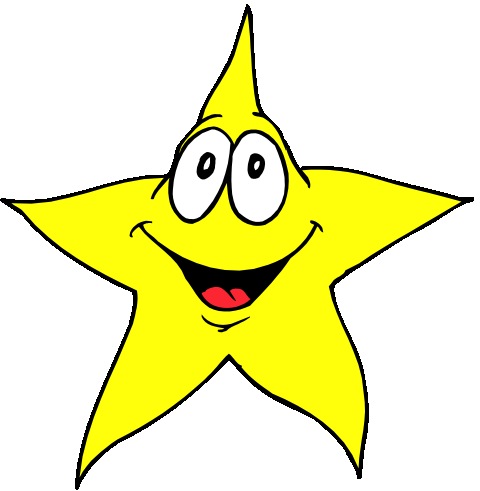 Term 4 Week 8    Due: 28.11.14                      Actively Learn5SF HomeworkTerm 4 Week 8    Due: 28.11.14                      Actively Learn5SF HomeworkTerm 4 Week 8    Due: 28.11.14                      Actively Learn5SF HomeworkTerm 4 Week 8    Due: 28.11.14                      Actively LearnSpelling WordsMessages: Prac student: Ms Travis continues on 5SF.Library borrowing is closed for the year. Please return all library books ASAP. Our class is in the running for a pizza party if all books are returned soon.Don’t forget orders for sausage sandwiches & poppas for discoReturn note for the Lost in Waste excursion.Messages: Prac student: Ms Travis continues on 5SF.Library borrowing is closed for the year. Please return all library books ASAP. Our class is in the running for a pizza party if all books are returned soon.Don’t forget orders for sausage sandwiches & poppas for discoReturn note for the Lost in Waste excursion.Messages: Prac student: Ms Travis continues on 5SF.Library borrowing is closed for the year. Please return all library books ASAP. Our class is in the running for a pizza party if all books are returned soon.Don’t forget orders for sausage sandwiches & poppas for discoReturn note for the Lost in Waste excursion.1.Messages: Prac student: Ms Travis continues on 5SF.Library borrowing is closed for the year. Please return all library books ASAP. Our class is in the running for a pizza party if all books are returned soon.Don’t forget orders for sausage sandwiches & poppas for discoReturn note for the Lost in Waste excursion.Messages: Prac student: Ms Travis continues on 5SF.Library borrowing is closed for the year. Please return all library books ASAP. Our class is in the running for a pizza party if all books are returned soon.Don’t forget orders for sausage sandwiches & poppas for discoReturn note for the Lost in Waste excursion.Messages: Prac student: Ms Travis continues on 5SF.Library borrowing is closed for the year. Please return all library books ASAP. Our class is in the running for a pizza party if all books are returned soon.Don’t forget orders for sausage sandwiches & poppas for discoReturn note for the Lost in Waste excursion.2.Messages: Prac student: Ms Travis continues on 5SF.Library borrowing is closed for the year. Please return all library books ASAP. Our class is in the running for a pizza party if all books are returned soon.Don’t forget orders for sausage sandwiches & poppas for discoReturn note for the Lost in Waste excursion.Messages: Prac student: Ms Travis continues on 5SF.Library borrowing is closed for the year. Please return all library books ASAP. Our class is in the running for a pizza party if all books are returned soon.Don’t forget orders for sausage sandwiches & poppas for discoReturn note for the Lost in Waste excursion.Messages: Prac student: Ms Travis continues on 5SF.Library borrowing is closed for the year. Please return all library books ASAP. Our class is in the running for a pizza party if all books are returned soon.Don’t forget orders for sausage sandwiches & poppas for discoReturn note for the Lost in Waste excursion.3.Messages: Prac student: Ms Travis continues on 5SF.Library borrowing is closed for the year. Please return all library books ASAP. Our class is in the running for a pizza party if all books are returned soon.Don’t forget orders for sausage sandwiches & poppas for discoReturn note for the Lost in Waste excursion.Messages: Prac student: Ms Travis continues on 5SF.Library borrowing is closed for the year. Please return all library books ASAP. Our class is in the running for a pizza party if all books are returned soon.Don’t forget orders for sausage sandwiches & poppas for discoReturn note for the Lost in Waste excursion.Messages: Prac student: Ms Travis continues on 5SF.Library borrowing is closed for the year. Please return all library books ASAP. Our class is in the running for a pizza party if all books are returned soon.Don’t forget orders for sausage sandwiches & poppas for discoReturn note for the Lost in Waste excursion.3.What’s on this week:Monday:     Stage Assembly, FitnessTuesday:   Excursion - ‘Lost in Waste’ @ Shoalhaven City Arts Centre 9.30am – 11.30am Library, Mrs Hanson & Mr Frost Wednesday: Fitness, scripture, Primary Disco 1.40pm – 2.50pm Thursday:   Sport Friday:      Homework due back, fitnessWhat’s coming up:4th December (Wk 9) – Prefect speeches & elections16th December - End of year excursion to Vincentia                              Leisure Centre.What’s on this week:Monday:     Stage Assembly, FitnessTuesday:   Excursion - ‘Lost in Waste’ @ Shoalhaven City Arts Centre 9.30am – 11.30am Library, Mrs Hanson & Mr Frost Wednesday: Fitness, scripture, Primary Disco 1.40pm – 2.50pm Thursday:   Sport Friday:      Homework due back, fitnessWhat’s coming up:4th December (Wk 9) – Prefect speeches & elections16th December - End of year excursion to Vincentia                              Leisure Centre.What’s on this week:Monday:     Stage Assembly, FitnessTuesday:   Excursion - ‘Lost in Waste’ @ Shoalhaven City Arts Centre 9.30am – 11.30am Library, Mrs Hanson & Mr Frost Wednesday: Fitness, scripture, Primary Disco 1.40pm – 2.50pm Thursday:   Sport Friday:      Homework due back, fitnessWhat’s coming up:4th December (Wk 9) – Prefect speeches & elections16th December - End of year excursion to Vincentia                              Leisure Centre.4.What’s on this week:Monday:     Stage Assembly, FitnessTuesday:   Excursion - ‘Lost in Waste’ @ Shoalhaven City Arts Centre 9.30am – 11.30am Library, Mrs Hanson & Mr Frost Wednesday: Fitness, scripture, Primary Disco 1.40pm – 2.50pm Thursday:   Sport Friday:      Homework due back, fitnessWhat’s coming up:4th December (Wk 9) – Prefect speeches & elections16th December - End of year excursion to Vincentia                              Leisure Centre.What’s on this week:Monday:     Stage Assembly, FitnessTuesday:   Excursion - ‘Lost in Waste’ @ Shoalhaven City Arts Centre 9.30am – 11.30am Library, Mrs Hanson & Mr Frost Wednesday: Fitness, scripture, Primary Disco 1.40pm – 2.50pm Thursday:   Sport Friday:      Homework due back, fitnessWhat’s coming up:4th December (Wk 9) – Prefect speeches & elections16th December - End of year excursion to Vincentia                              Leisure Centre.What’s on this week:Monday:     Stage Assembly, FitnessTuesday:   Excursion - ‘Lost in Waste’ @ Shoalhaven City Arts Centre 9.30am – 11.30am Library, Mrs Hanson & Mr Frost Wednesday: Fitness, scripture, Primary Disco 1.40pm – 2.50pm Thursday:   Sport Friday:      Homework due back, fitnessWhat’s coming up:4th December (Wk 9) – Prefect speeches & elections16th December - End of year excursion to Vincentia                              Leisure Centre.5.What’s on this week:Monday:     Stage Assembly, FitnessTuesday:   Excursion - ‘Lost in Waste’ @ Shoalhaven City Arts Centre 9.30am – 11.30am Library, Mrs Hanson & Mr Frost Wednesday: Fitness, scripture, Primary Disco 1.40pm – 2.50pm Thursday:   Sport Friday:      Homework due back, fitnessWhat’s coming up:4th December (Wk 9) – Prefect speeches & elections16th December - End of year excursion to Vincentia                              Leisure Centre.What’s on this week:Monday:     Stage Assembly, FitnessTuesday:   Excursion - ‘Lost in Waste’ @ Shoalhaven City Arts Centre 9.30am – 11.30am Library, Mrs Hanson & Mr Frost Wednesday: Fitness, scripture, Primary Disco 1.40pm – 2.50pm Thursday:   Sport Friday:      Homework due back, fitnessWhat’s coming up:4th December (Wk 9) – Prefect speeches & elections16th December - End of year excursion to Vincentia                              Leisure Centre.What’s on this week:Monday:     Stage Assembly, FitnessTuesday:   Excursion - ‘Lost in Waste’ @ Shoalhaven City Arts Centre 9.30am – 11.30am Library, Mrs Hanson & Mr Frost Wednesday: Fitness, scripture, Primary Disco 1.40pm – 2.50pm Thursday:   Sport Friday:      Homework due back, fitnessWhat’s coming up:4th December (Wk 9) – Prefect speeches & elections16th December - End of year excursion to Vincentia                              Leisure Centre.6.What’s on this week:Monday:     Stage Assembly, FitnessTuesday:   Excursion - ‘Lost in Waste’ @ Shoalhaven City Arts Centre 9.30am – 11.30am Library, Mrs Hanson & Mr Frost Wednesday: Fitness, scripture, Primary Disco 1.40pm – 2.50pm Thursday:   Sport Friday:      Homework due back, fitnessWhat’s coming up:4th December (Wk 9) – Prefect speeches & elections16th December - End of year excursion to Vincentia                              Leisure Centre.What’s on this week:Monday:     Stage Assembly, FitnessTuesday:   Excursion - ‘Lost in Waste’ @ Shoalhaven City Arts Centre 9.30am – 11.30am Library, Mrs Hanson & Mr Frost Wednesday: Fitness, scripture, Primary Disco 1.40pm – 2.50pm Thursday:   Sport Friday:      Homework due back, fitnessWhat’s coming up:4th December (Wk 9) – Prefect speeches & elections16th December - End of year excursion to Vincentia                              Leisure Centre.What’s on this week:Monday:     Stage Assembly, FitnessTuesday:   Excursion - ‘Lost in Waste’ @ Shoalhaven City Arts Centre 9.30am – 11.30am Library, Mrs Hanson & Mr Frost Wednesday: Fitness, scripture, Primary Disco 1.40pm – 2.50pm Thursday:   Sport Friday:      Homework due back, fitnessWhat’s coming up:4th December (Wk 9) – Prefect speeches & elections16th December - End of year excursion to Vincentia                              Leisure Centre.7.What’s on this week:Monday:     Stage Assembly, FitnessTuesday:   Excursion - ‘Lost in Waste’ @ Shoalhaven City Arts Centre 9.30am – 11.30am Library, Mrs Hanson & Mr Frost Wednesday: Fitness, scripture, Primary Disco 1.40pm – 2.50pm Thursday:   Sport Friday:      Homework due back, fitnessWhat’s coming up:4th December (Wk 9) – Prefect speeches & elections16th December - End of year excursion to Vincentia                              Leisure Centre.What’s on this week:Monday:     Stage Assembly, FitnessTuesday:   Excursion - ‘Lost in Waste’ @ Shoalhaven City Arts Centre 9.30am – 11.30am Library, Mrs Hanson & Mr Frost Wednesday: Fitness, scripture, Primary Disco 1.40pm – 2.50pm Thursday:   Sport Friday:      Homework due back, fitnessWhat’s coming up:4th December (Wk 9) – Prefect speeches & elections16th December - End of year excursion to Vincentia                              Leisure Centre.What’s on this week:Monday:     Stage Assembly, FitnessTuesday:   Excursion - ‘Lost in Waste’ @ Shoalhaven City Arts Centre 9.30am – 11.30am Library, Mrs Hanson & Mr Frost Wednesday: Fitness, scripture, Primary Disco 1.40pm – 2.50pm Thursday:   Sport Friday:      Homework due back, fitnessWhat’s coming up:4th December (Wk 9) – Prefect speeches & elections16th December - End of year excursion to Vincentia                              Leisure Centre.8.What’s on this week:Monday:     Stage Assembly, FitnessTuesday:   Excursion - ‘Lost in Waste’ @ Shoalhaven City Arts Centre 9.30am – 11.30am Library, Mrs Hanson & Mr Frost Wednesday: Fitness, scripture, Primary Disco 1.40pm – 2.50pm Thursday:   Sport Friday:      Homework due back, fitnessWhat’s coming up:4th December (Wk 9) – Prefect speeches & elections16th December - End of year excursion to Vincentia                              Leisure Centre.What’s on this week:Monday:     Stage Assembly, FitnessTuesday:   Excursion - ‘Lost in Waste’ @ Shoalhaven City Arts Centre 9.30am – 11.30am Library, Mrs Hanson & Mr Frost Wednesday: Fitness, scripture, Primary Disco 1.40pm – 2.50pm Thursday:   Sport Friday:      Homework due back, fitnessWhat’s coming up:4th December (Wk 9) – Prefect speeches & elections16th December - End of year excursion to Vincentia                              Leisure Centre.What’s on this week:Monday:     Stage Assembly, FitnessTuesday:   Excursion - ‘Lost in Waste’ @ Shoalhaven City Arts Centre 9.30am – 11.30am Library, Mrs Hanson & Mr Frost Wednesday: Fitness, scripture, Primary Disco 1.40pm – 2.50pm Thursday:   Sport Friday:      Homework due back, fitnessWhat’s coming up:4th December (Wk 9) – Prefect speeches & elections16th December - End of year excursion to Vincentia                              Leisure Centre.9.What’s on this week:Monday:     Stage Assembly, FitnessTuesday:   Excursion - ‘Lost in Waste’ @ Shoalhaven City Arts Centre 9.30am – 11.30am Library, Mrs Hanson & Mr Frost Wednesday: Fitness, scripture, Primary Disco 1.40pm – 2.50pm Thursday:   Sport Friday:      Homework due back, fitnessWhat’s coming up:4th December (Wk 9) – Prefect speeches & elections16th December - End of year excursion to Vincentia                              Leisure Centre.What’s on this week:Monday:     Stage Assembly, FitnessTuesday:   Excursion - ‘Lost in Waste’ @ Shoalhaven City Arts Centre 9.30am – 11.30am Library, Mrs Hanson & Mr Frost Wednesday: Fitness, scripture, Primary Disco 1.40pm – 2.50pm Thursday:   Sport Friday:      Homework due back, fitnessWhat’s coming up:4th December (Wk 9) – Prefect speeches & elections16th December - End of year excursion to Vincentia                              Leisure Centre.What’s on this week:Monday:     Stage Assembly, FitnessTuesday:   Excursion - ‘Lost in Waste’ @ Shoalhaven City Arts Centre 9.30am – 11.30am Library, Mrs Hanson & Mr Frost Wednesday: Fitness, scripture, Primary Disco 1.40pm – 2.50pm Thursday:   Sport Friday:      Homework due back, fitnessWhat’s coming up:4th December (Wk 9) – Prefect speeches & elections16th December - End of year excursion to Vincentia                              Leisure Centre.10.What’s on this week:Monday:     Stage Assembly, FitnessTuesday:   Excursion - ‘Lost in Waste’ @ Shoalhaven City Arts Centre 9.30am – 11.30am Library, Mrs Hanson & Mr Frost Wednesday: Fitness, scripture, Primary Disco 1.40pm – 2.50pm Thursday:   Sport Friday:      Homework due back, fitnessWhat’s coming up:4th December (Wk 9) – Prefect speeches & elections16th December - End of year excursion to Vincentia                              Leisure Centre.What’s on this week:Monday:     Stage Assembly, FitnessTuesday:   Excursion - ‘Lost in Waste’ @ Shoalhaven City Arts Centre 9.30am – 11.30am Library, Mrs Hanson & Mr Frost Wednesday: Fitness, scripture, Primary Disco 1.40pm – 2.50pm Thursday:   Sport Friday:      Homework due back, fitnessWhat’s coming up:4th December (Wk 9) – Prefect speeches & elections16th December - End of year excursion to Vincentia                              Leisure Centre.What’s on this week:Monday:     Stage Assembly, FitnessTuesday:   Excursion - ‘Lost in Waste’ @ Shoalhaven City Arts Centre 9.30am – 11.30am Library, Mrs Hanson & Mr Frost Wednesday: Fitness, scripture, Primary Disco 1.40pm – 2.50pm Thursday:   Sport Friday:      Homework due back, fitnessWhat’s coming up:4th December (Wk 9) – Prefect speeches & elections16th December - End of year excursion to Vincentia                              Leisure Centre.11.What’s on this week:Monday:     Stage Assembly, FitnessTuesday:   Excursion - ‘Lost in Waste’ @ Shoalhaven City Arts Centre 9.30am – 11.30am Library, Mrs Hanson & Mr Frost Wednesday: Fitness, scripture, Primary Disco 1.40pm – 2.50pm Thursday:   Sport Friday:      Homework due back, fitnessWhat’s coming up:4th December (Wk 9) – Prefect speeches & elections16th December - End of year excursion to Vincentia                              Leisure Centre.What’s on this week:Monday:     Stage Assembly, FitnessTuesday:   Excursion - ‘Lost in Waste’ @ Shoalhaven City Arts Centre 9.30am – 11.30am Library, Mrs Hanson & Mr Frost Wednesday: Fitness, scripture, Primary Disco 1.40pm – 2.50pm Thursday:   Sport Friday:      Homework due back, fitnessWhat’s coming up:4th December (Wk 9) – Prefect speeches & elections16th December - End of year excursion to Vincentia                              Leisure Centre.What’s on this week:Monday:     Stage Assembly, FitnessTuesday:   Excursion - ‘Lost in Waste’ @ Shoalhaven City Arts Centre 9.30am – 11.30am Library, Mrs Hanson & Mr Frost Wednesday: Fitness, scripture, Primary Disco 1.40pm – 2.50pm Thursday:   Sport Friday:      Homework due back, fitnessWhat’s coming up:4th December (Wk 9) – Prefect speeches & elections16th December - End of year excursion to Vincentia                              Leisure Centre.12.What’s on this week:Monday:     Stage Assembly, FitnessTuesday:   Excursion - ‘Lost in Waste’ @ Shoalhaven City Arts Centre 9.30am – 11.30am Library, Mrs Hanson & Mr Frost Wednesday: Fitness, scripture, Primary Disco 1.40pm – 2.50pm Thursday:   Sport Friday:      Homework due back, fitnessWhat’s coming up:4th December (Wk 9) – Prefect speeches & elections16th December - End of year excursion to Vincentia                              Leisure Centre.What’s on this week:Monday:     Stage Assembly, FitnessTuesday:   Excursion - ‘Lost in Waste’ @ Shoalhaven City Arts Centre 9.30am – 11.30am Library, Mrs Hanson & Mr Frost Wednesday: Fitness, scripture, Primary Disco 1.40pm – 2.50pm Thursday:   Sport Friday:      Homework due back, fitnessWhat’s coming up:4th December (Wk 9) – Prefect speeches & elections16th December - End of year excursion to Vincentia                              Leisure Centre.What’s on this week:Monday:     Stage Assembly, FitnessTuesday:   Excursion - ‘Lost in Waste’ @ Shoalhaven City Arts Centre 9.30am – 11.30am Library, Mrs Hanson & Mr Frost Wednesday: Fitness, scripture, Primary Disco 1.40pm – 2.50pm Thursday:   Sport Friday:      Homework due back, fitnessWhat’s coming up:4th December (Wk 9) – Prefect speeches & elections16th December - End of year excursion to Vincentia                              Leisure Centre.13.What’s on this week:Monday:     Stage Assembly, FitnessTuesday:   Excursion - ‘Lost in Waste’ @ Shoalhaven City Arts Centre 9.30am – 11.30am Library, Mrs Hanson & Mr Frost Wednesday: Fitness, scripture, Primary Disco 1.40pm – 2.50pm Thursday:   Sport Friday:      Homework due back, fitnessWhat’s coming up:4th December (Wk 9) – Prefect speeches & elections16th December - End of year excursion to Vincentia                              Leisure Centre.What’s on this week:Monday:     Stage Assembly, FitnessTuesday:   Excursion - ‘Lost in Waste’ @ Shoalhaven City Arts Centre 9.30am – 11.30am Library, Mrs Hanson & Mr Frost Wednesday: Fitness, scripture, Primary Disco 1.40pm – 2.50pm Thursday:   Sport Friday:      Homework due back, fitnessWhat’s coming up:4th December (Wk 9) – Prefect speeches & elections16th December - End of year excursion to Vincentia                              Leisure Centre.What’s on this week:Monday:     Stage Assembly, FitnessTuesday:   Excursion - ‘Lost in Waste’ @ Shoalhaven City Arts Centre 9.30am – 11.30am Library, Mrs Hanson & Mr Frost Wednesday: Fitness, scripture, Primary Disco 1.40pm – 2.50pm Thursday:   Sport Friday:      Homework due back, fitnessWhat’s coming up:4th December (Wk 9) – Prefect speeches & elections16th December - End of year excursion to Vincentia                              Leisure Centre.14.Reading: Students are required to read for at least 20 minutes each night. Please sign to confirm this has been completed.Reading: Students are required to read for at least 20 minutes each night. Please sign to confirm this has been completed.Reading: Students are required to read for at least 20 minutes each night. Please sign to confirm this has been completed.15.Reading: Students are required to read for at least 20 minutes each night. Please sign to confirm this has been completed.Reading: Students are required to read for at least 20 minutes each night. Please sign to confirm this has been completed.Reading: Students are required to read for at least 20 minutes each night. Please sign to confirm this has been completed.16.Book readSigned/date17.Mon18.Tues19.Wed20.ThursSpellingSpellingSpellingSpellingMondayTuesdayWednesdayThursday1) Julia decides it’s time to bake. She bakes 26 muffins which each contain 15 chocolate chips. How many chocolate chips does she use?2) When the muffins are baked, Leo decides to divide them up between himself, his two brothers, sister and two cousins. He decides to give Dad any remainder muffins. How many muffins does each child receive?3) How many remainder muffins does Dad receive?4) If Dad was to split the remainder muffins between the children, what fraction of a muffin would each child receive?